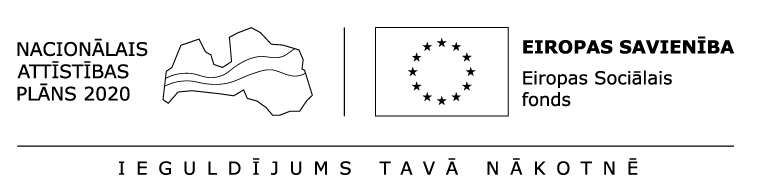 apstiprinĀts
 Daugavpils pilsētas domes izpilddirektore
___________________ I.GoldbergaDaugavpilī, 2017.gada  ____.____________PUBLICĒTĀ INFORMATĪVĀ ZIŅOJUMA„”paziņojumsDaugavpilī								Attīstības departamenta projekta Nr. 9.2.4.2/16/I/101  „Veselības veicināšanas un slimību profilakses pasākumi Daugavpils pilsētas pašvaldībā” vadītāja				Santa UpīteJurists 										Ainārs StreiķisEkonomiste									Anna DidevičaIepirkuma procedūras veidsPasūtītājs nepiemēro Publisko iepirkumu likumā noteiktās iepirkuma procedūras, jo paredzamā kopējā līgumcena : līdz EUR 8 975,70Datums, kad paziņojums ievietots internetāPublikācija Daugavpils domes mājas lapā (www.daugavpils.lv): – Informatīvs paziņojums pretendentiemPasūtītāja nosaukumsDaugavpils pilsētas dome, K.Valdemāra ielā 1, Daugavpils, LV-5401, reģ. Nr. 90000077325Līguma priekšmets„”                                  Pretendenta iesniedzamie dokumentiSaskaņā ar tehnisko specifikācijuPiedāvājuma izvēles kritērijs:Piedāvājuma izvēles kritērijs – Piedāvājumu iesniegšanas vieta un termiņšLīdz  plkst. Daugavpils pilsētas domes ēkā, Kr.Valdemāra ielā 13, 2.stāvā,.kab., Daugavpilī, LV-5401 vai elektroniski: Iesniegtie piedāvājumi- pretendenta nosaukums, piedāvātā cena un citas ziņas, kas raksturo piedāvājumu“A” daļai Biedrība "", Reģ.Nr., Juridiskā adrese:. Piedāvājuma vienību kopsumma EUR bez pievienotās vērtības nodokļa;“B” daļai Biedrība „Tūrisma klubs „Sniegpulkstenīte””, Reģ.Nr., Juridiskā adrese: „Kamenes”, . Piedāvājuma vienību kopsumma EUR bez pievienotās vērtības nodokļa;“C” daļaiBiedrība „Tūrisma klubs „Sniegpulkstenīte””, Reģ.Nr., Juridiskā adrese: „Kamenes”, . Piedāvājuma vienību kopsumma EUR bez pievienotās vērtības nodokļa;“D” daļai Biedrība "", Reģ.Nr., Juridiskā adrese: . Piedāvājuma vienību kopsumma EUR bez pievienotās vērtības nodokļa;“E” daļai Biedrība „Latvijas Sarkanā Krusta Daugavpils pilsētas komiteja” Reģ.Nr., Juridiskā adrese: . Piedāvājuma vienību kopsumma EUR  bez pievienotās vērtības nodokļa;Biedrība „Daugavpils Universitātes Veselības Veicināšanas Centrs” Reģ.Nr., Juridiskā adrese: . Piedāvājuma vienību kopsumma EUR bez pievienotās vērtības nodokļa.;Biedrība „Daugavpils boxing club „Lokomotiv PRO”” Reģ.Nr., Juridiskā adrese: . Piedāvājuma vienību kopsumma EUR bez pievienotās vērtības nodokļa. Tā pretendenta nosaukums, ar kuru nolemts slēgt līgumu, līgumcena“A” daļai Biedrība "", Reģ.Nr., Juridiskā adrese:. Piedāvājuma vienību kopsumma EUR bez pievienotās vērtības nodokļa;“B” daļai Biedrība „Tūrisma klubs „Sniegpulkstenīte””, Reģ.Nr., Juridiskā adrese: „Kamenes”, . Piedāvājuma vienību kopsumma EUR bez pievienotās vērtības nodokļa;“C” daļaiBiedrība „Tūrisma klubs „Sniegpulkstenīte””, Reģ.Nr., Juridiskā adrese: „Kamenes”, . Piedāvājuma vienību kopsumma EUR bez pievienotās vērtības nodokļa;“D” daļai Biedrība "", Reģ.Nr., Juridiskā adrese: . Piedāvājuma vienību kopsumma EUR bez pievienotās vērtības nodokļa;“E” daļai Biedrība „Latvijas Sarkanā Krusta Daugavpils pilsētas komiteja” Reģ.Nr., Juridiskā adrese: . Piedāvājuma vienību kopsumma EUR  bez pievienotās vērtības nodokļa;Biedrības „Daugavpils Universitātes Veselības Veicināšanas Centrs” Reģ.Nr.50008037111 un  biedrības „Daugavpils boxing club „Lokomotiv PRO”” Reģ.Nr.40008163448 piedāvājumi ir noraidīti, jo pretendentu piedāvājumi nav iesniegti atbilstoši tehniskajai specifikācijai.